Login to SuccessMaker teacher accountUsername: FIRSTLASTPassword: LASTClick Students in the toolbar at the top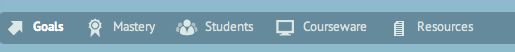 Your roster will load up, then click Actions on the far right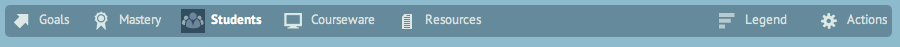 Click +Add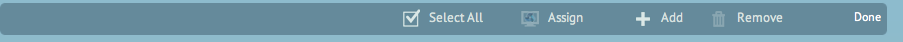 Slick on Add new student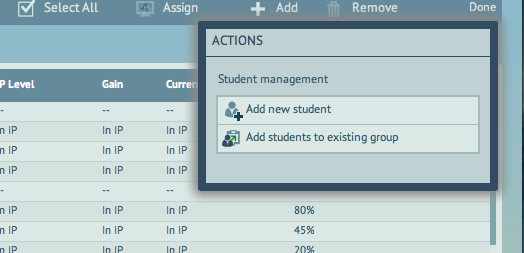 Fill in the information, Birthday is not needed. Student ID, Username, and Password are all the student’s number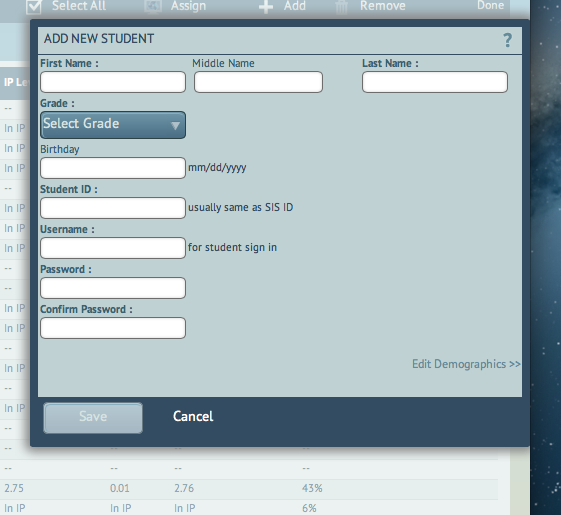 Click Save. Click Done.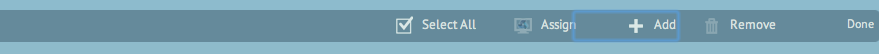 The student will now be in your roster. 